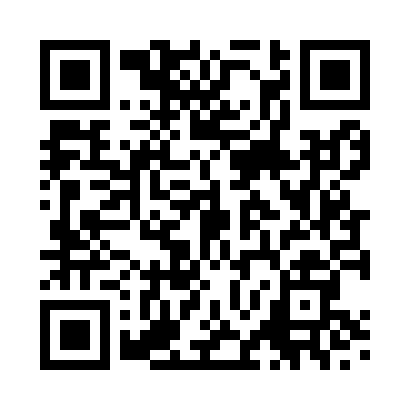 Prayer times for Kelty, Fife, UKMon 1 Jul 2024 - Wed 31 Jul 2024High Latitude Method: Angle Based RulePrayer Calculation Method: Islamic Society of North AmericaAsar Calculation Method: HanafiPrayer times provided by https://www.salahtimes.comDateDayFajrSunriseDhuhrAsrMaghribIsha1Mon2:544:311:187:0510:0311:402Tue2:554:321:187:0510:0311:403Wed2:554:331:187:0510:0211:404Thu2:564:341:187:0510:0111:405Fri2:574:351:187:0410:0111:396Sat2:574:361:187:0410:0011:397Sun2:584:381:197:049:5911:398Mon2:594:391:197:039:5811:389Tue2:594:401:197:039:5711:3810Wed3:004:411:197:029:5611:3711Thu3:014:431:197:029:5511:3712Fri3:014:441:197:019:5411:3613Sat3:024:451:197:019:5311:3614Sun3:034:471:197:009:5111:3515Mon3:044:481:207:009:5011:3516Tue3:054:501:206:599:4911:3417Wed3:054:511:206:589:4711:3318Thu3:064:531:206:579:4611:3319Fri3:074:551:206:579:4411:3220Sat3:084:561:206:569:4311:3121Sun3:094:581:206:559:4111:3022Mon3:105:001:206:549:4011:3023Tue3:115:011:206:539:3811:2924Wed3:115:031:206:529:3611:2825Thu3:125:051:206:519:3411:2726Fri3:135:071:206:509:3311:2627Sat3:145:091:206:499:3111:2528Sun3:155:101:206:489:2911:2429Mon3:165:121:206:479:2711:2330Tue3:175:141:206:469:2511:2231Wed3:185:161:206:459:2311:21